Пересказ рассказа Э. Шима «Очень вредная крапива».1. Организационный момент.Отгадай загадку и ты узнаешь про что сегодня мы будем говоритьРастёт под забором.До чего же злючийноров,А пожаловала в щи -До чего же хороши!(Крапива.)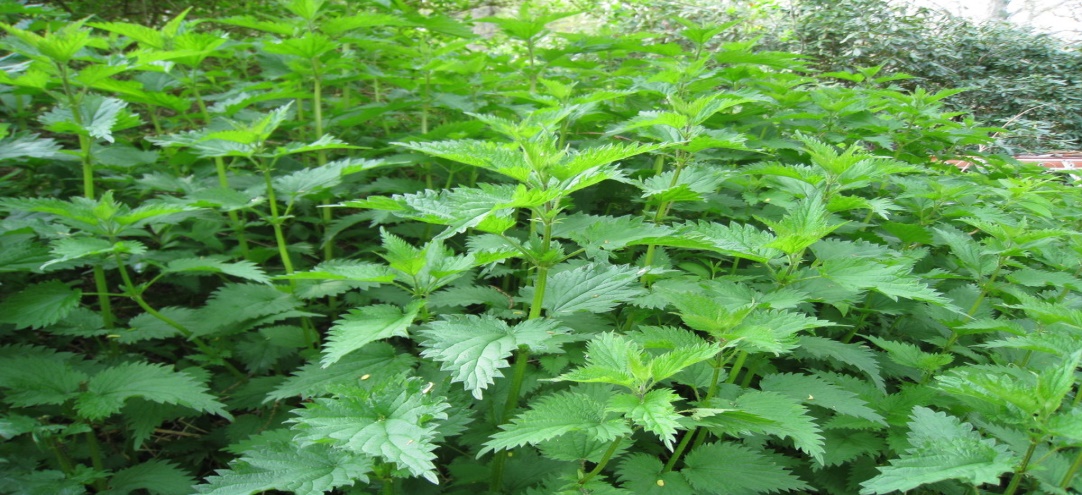 Правильно это крапива (показ иллюстрации книги «Очень вредная крапива»)Поиграем в игру «Кто больше назовет» слов к слову крапива – какая? (зеленая, жгучая, лекарственная, полезная, колкая и т. д.) Молодец.2. Сообщение темы. Мы сегодня познакомимся с новым прозведением.Послушайте рассказ «Очень вредная крапива» Э. Ю. Шима - показ портрета писателя.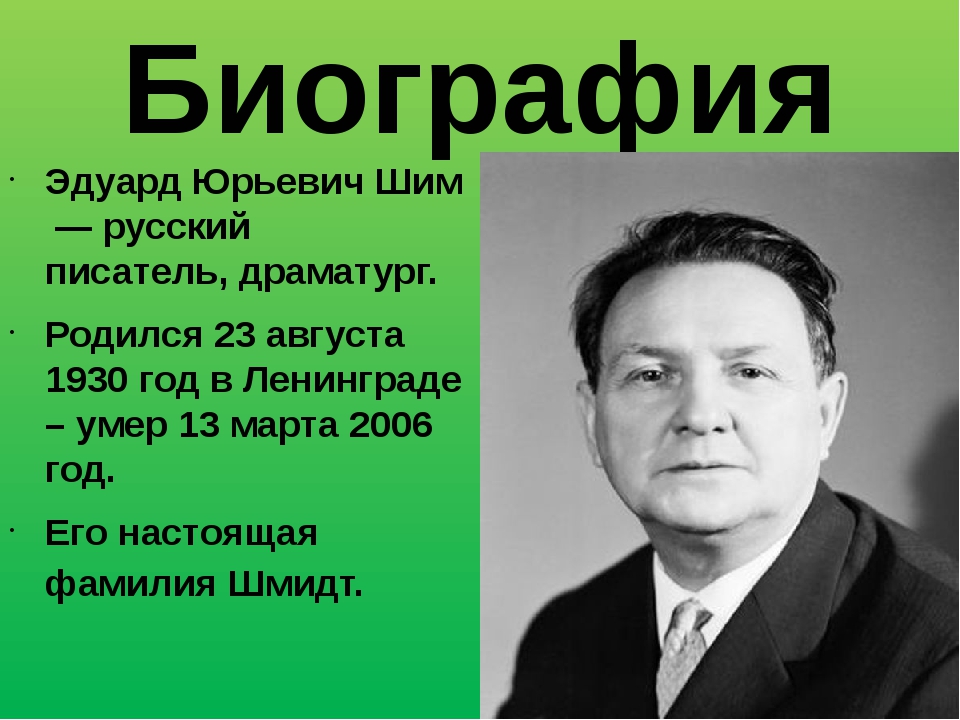 Писатель Шим — хороший рассказчик, у него чувствуется любовь к природе. Он хорошо понимает детей, которые часто являются героями его рассказов.3. Основная часть. Чтение рассказа Э. Шима. «Очень вредная крапива»Чтение рассказа:Очень вредная крапиваПолез я малину собирать в кустах, а там крапива. Все руки, обожгла, все ноги обстрекала.Ух я разозлился! Взял палку и давай крапиве макушки сшибать.- Вот тебе. Вот тебе.- За что? – спрашивает бабушка.- А за то, что вредная!Смеётся бабушка.- Да разве, говорит, - она вредная? Всякому листочку, всякой травинке поклониться можно и спасибо сказать.- И крапиве?- И крапиве.- Я не буду кланяться да спасибо говорить!- И зря… Я вот крапиву накошу для коровы, будет корова жевать – не оторвётся. Кроликам крапивы надёргаю – тоже будут радёхоньки. И гуси крапиве обрадуются, и утки, и цыплята… Да и ты, вояка, тоже!- Почему я обрадуюсь?- Придёт ранняя весна, я тебе из крапивы зелёных щей наварю. Знаешь, каких?- А каких?- Пальчики оближешь!По общему смыслу рассказа можно догадаться, что слово «обстрекала» означает обожгла.Главный смысл этого рассказа заключается в том, что каждая травинка приносит пользу, каждой травинке можно поклониться, если знать эту пользу.Чтение рассказас установкой на запоминание: «Послушайте внимательно, будем пересказывать рассказ.»3. Беседа по содержанию рассказа.• Как называется рассказ?• Что собирать полез мальчик?• Что ему обтрескало руки?• Что стал делать мальчик с крапивой?• Кто пришел к мальчику?• Что бабушка сказала?• Для кого нужна крапива?• Почему и мальчик обрадуется ранней весной крапиве?Физкультминутка «Во дворе растёт подсолнух»Во дворе растёт подсолнух,Утром тянется он к солнцу. (Дети встают на одну ногу и тянут руки вверх.)Рядом с ним второй, похожий,К солнцу тянется он тоже. (Дети встают на другую ногу и снова тянут руки вверх.)Вертим ручками по кругу.Не задень случайно друга!Несколько кругов вперёд,А потом наоборот. (Вращение прямых рук вперёд и назад.)Отдохнули мы чудесно,И пора нам сесть на место. (Дети садятся.)Сегодня мы будем учится пересказывать этот рассказ, а чтобы вам было легче, составим мнемотаблицу.4. Составление мнемотаблицы• Зеленая крапива• Мальчик рвет малину• Он обжег руки и ноги• Сшибает верхушки крапивы• Разговор с бабушкой• Чем полезна крапива5. Повторное чтение рассказа с установкой на пересказ.6. Пересказ рассказа ребенком.Пересказ рассказа ребенком по цепочке, затем повторный пересказ.7.Работа над пословицей:Скажите, а как вы понимаете эту пословицу «Жгуча крапива родится, да во щах уварится».8. Итог занятия.- Что вы делали на занятии?- А кто написал этот рассказ?- Чей пересказ вам понравился больше всего?Поблагодарить ребенка.